Publicado en Pamplona el 13/11/2018 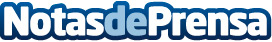 Amedna reúne a casi una veintena de empresas en una mesa de trabajo sobre conciliaciónLa acción se enmarca dentro del proyecto Reconcilia desde el que este año la asociación realiza el seguimiento y renovación para otras 40 organizaciones y trabaja en la implantación del Sello Reconcilia en diez nuevas empresas. El Programa Sello Reconcilia se realiza en el marco de las ayudas del Departamento de Desarrollo Económico del Gobierno de Navarra a proyectos en igualdad de género y conciliaciónDatos de contacto:Ricardo BarquínNota de prensa publicada en: https://www.notasdeprensa.es/amedna-reune-a-casi-una-veintena-de-empresas Categorias: Nacional Navarra Recursos humanos http://www.notasdeprensa.es